BULLETIN DE COMMANDE : AFFICHES CORONAVIRUS (F4) « VOICI COMMENT NOUS 
PROTÉGER » POUR VOTRE COMMUNE / VILLEAffiche F4 (89,5 x 128 cm), mode portrait, quadrichrome, gratuitAffiche F4, allemand		______ exemplairesAffiche F4, français		______ exemplairesAffiche F4, italien		______ exemplairesAffiche F4, romanche		______ exemplaires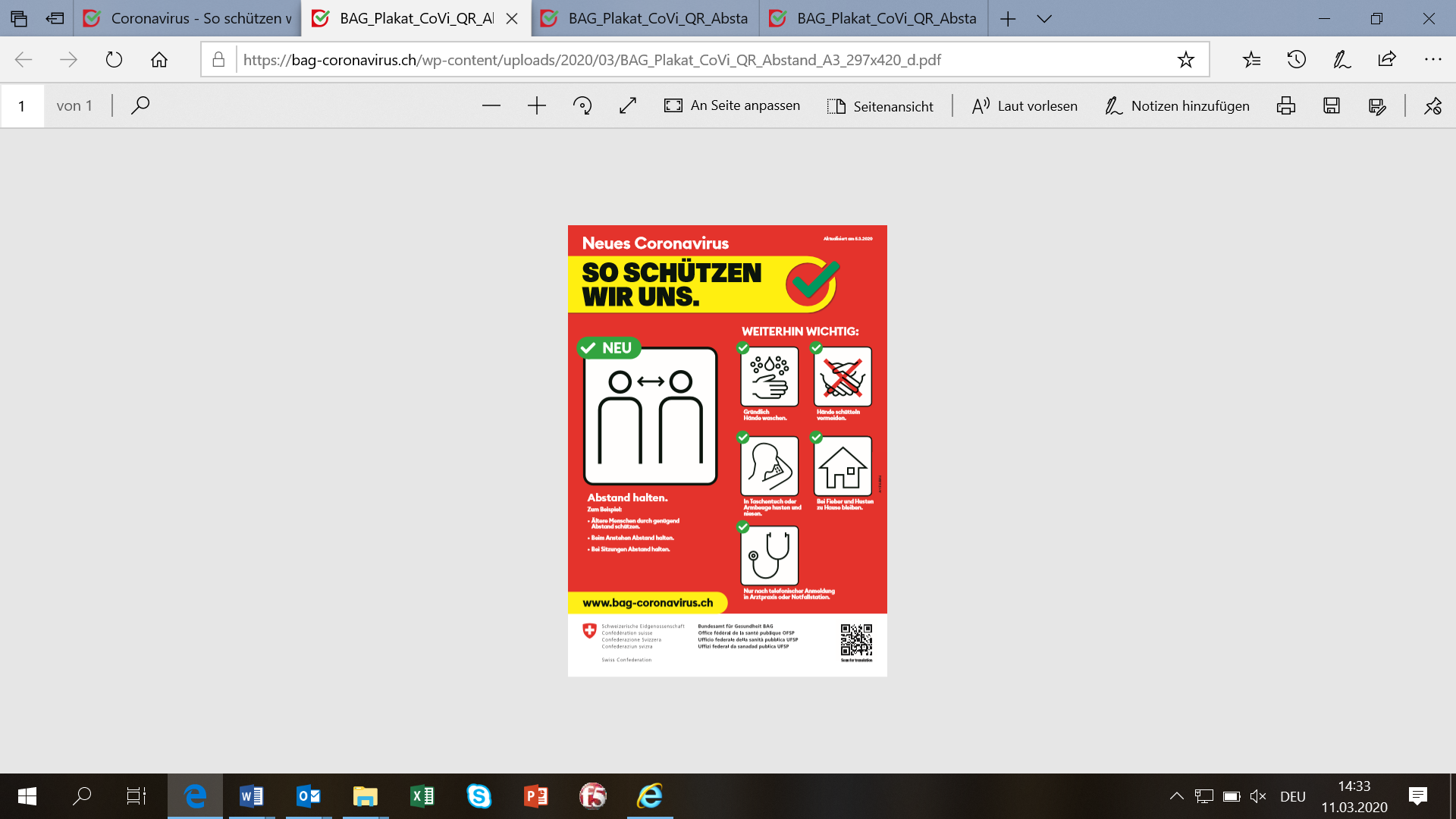 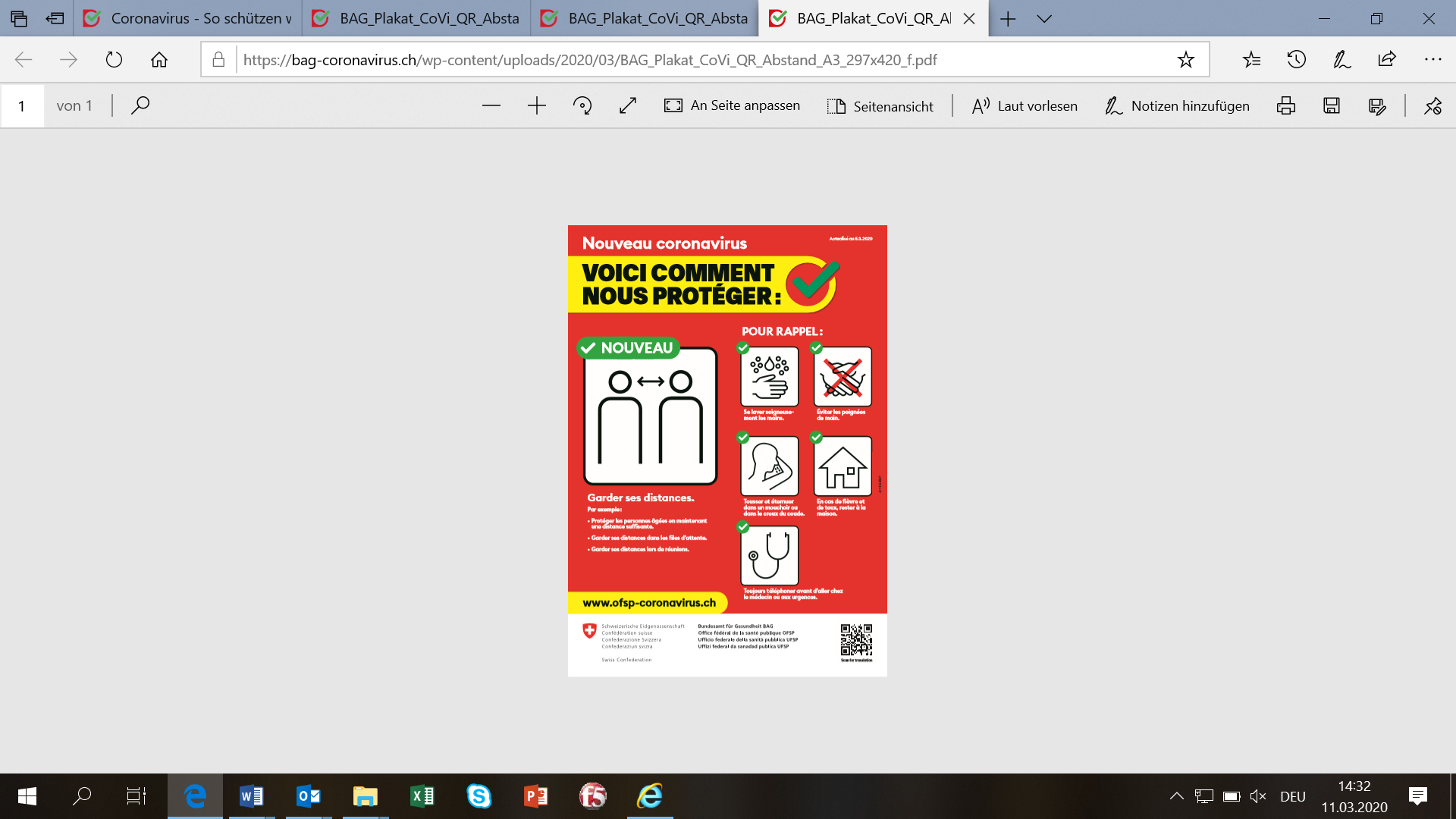 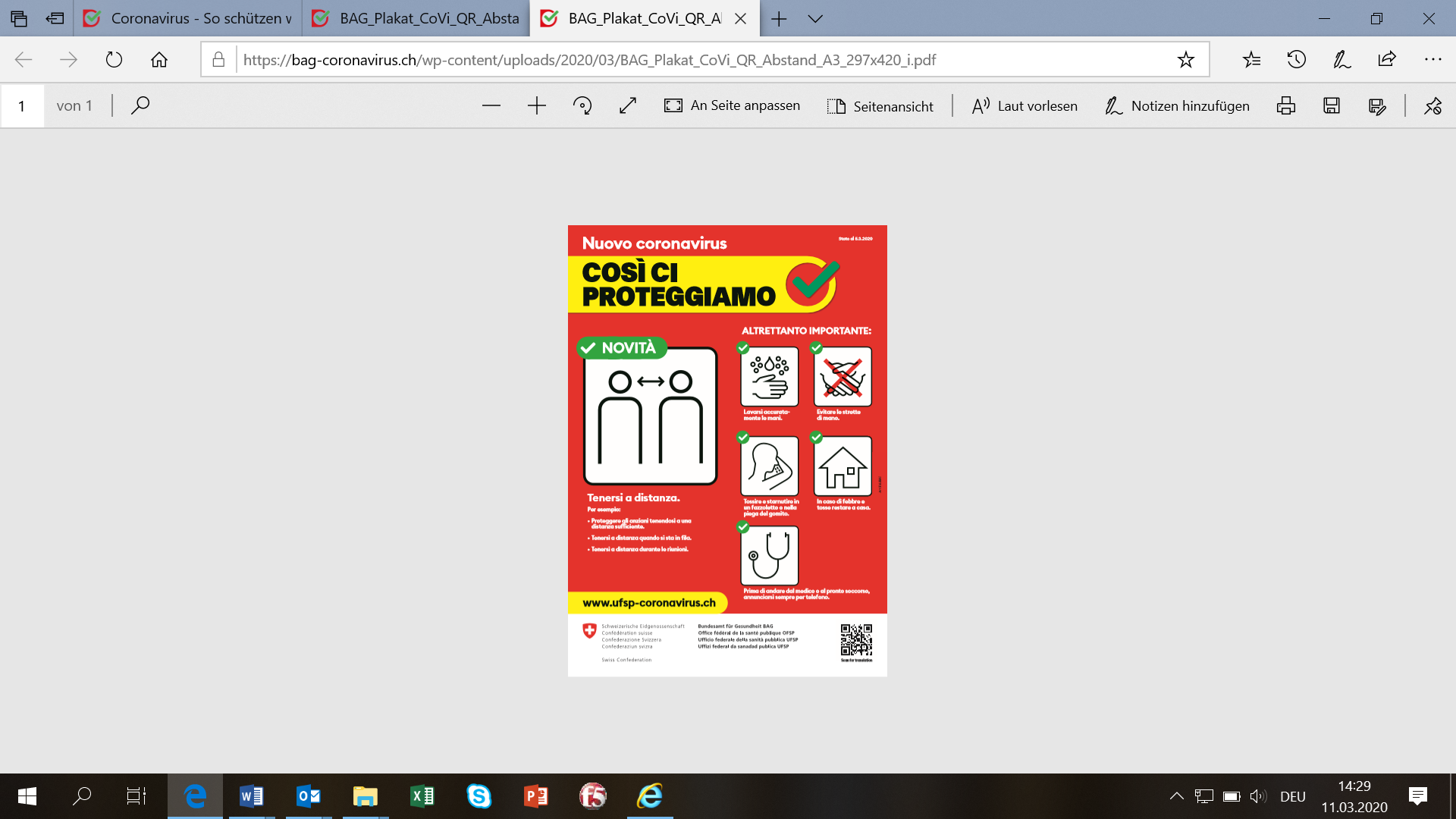 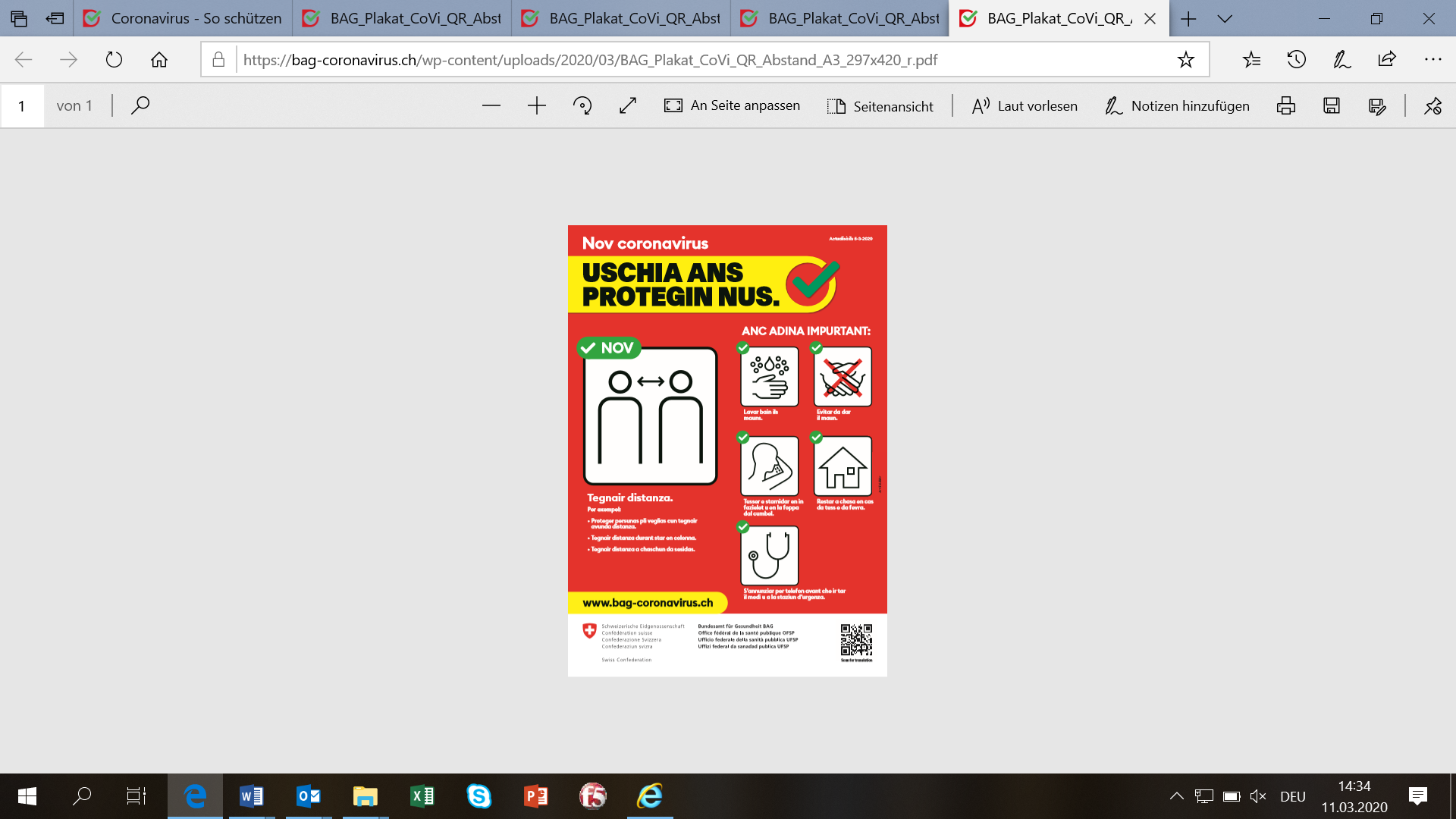 Adresse de livraison 
(Les affiches seront livrées immédiatement par Courrier A dès réception de la commande.)Commune / ville	_____________________________________Rue / n°		_____________________________________Case postale		_____________________________________Code postal / lieu	_____________________________________Prénom / nom		_____________________________________Téléphone 		_____________________________________Courriel			_____________________________________Remarques		______________________________________Nous sommes à votre disposition à l’adresse kampagnen@bag.admin.ch ou au numéro 058 463 87 79 en cas de questions. Veuillez envoyer votre bulletin de commande si possible d’ici au 23 mars à : Office fédéral de la santé publique, section Information sanitaire et campagnes, kampagnen@bag.admin.ch.Berne, le 18 mars 2020